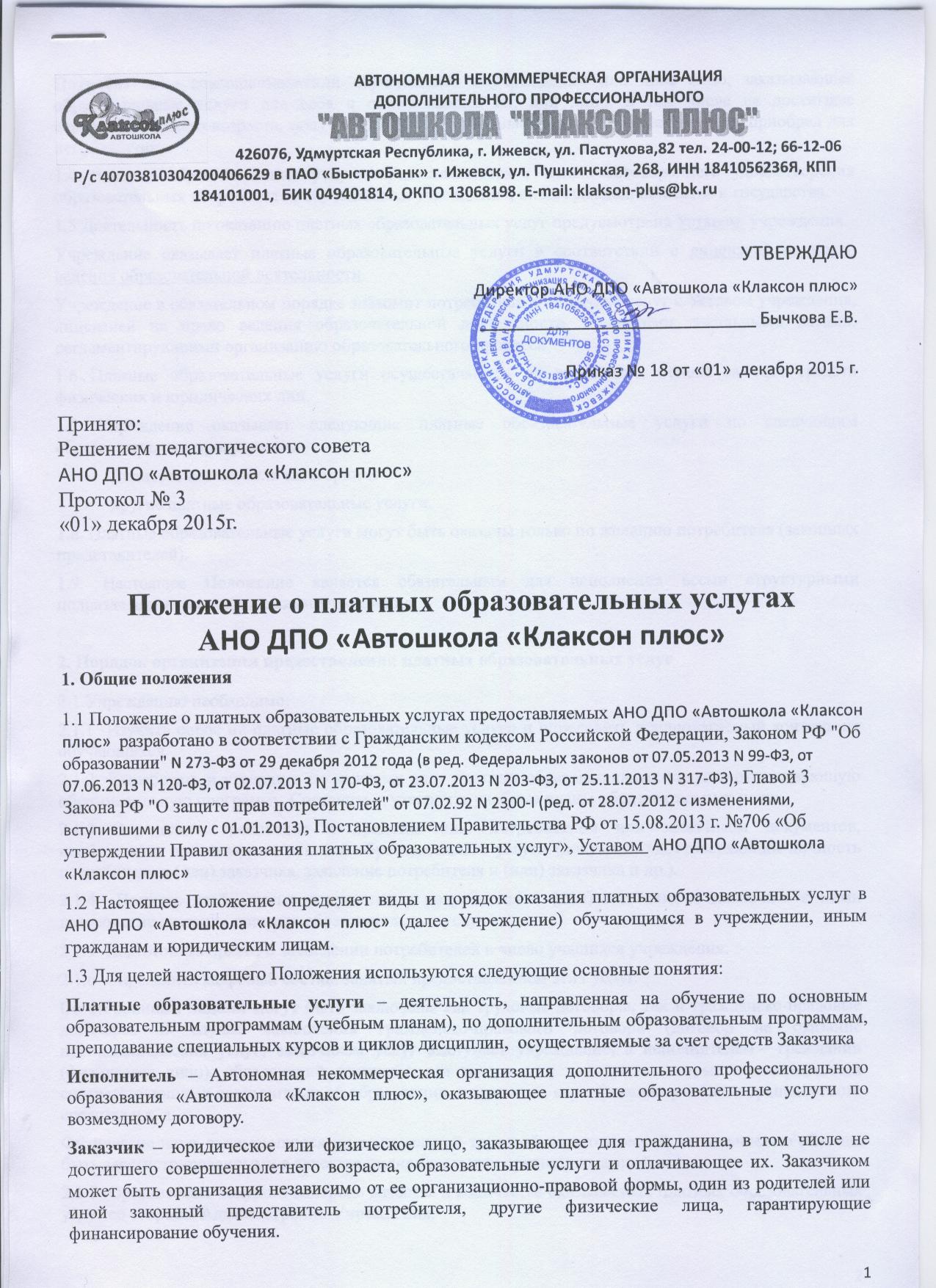 Положение о платных образовательных услугах                       АНО ДПО «Автошкола «Клаксон плюс»1. Общие положения1.1 Положение о платных образовательных услугах предоставляемых АНО ДПО «Автошкола «Клаксон плюс»  разработано в соответствии с Гражданским кодексом Российской Федерации, Законом РФ "Об образовании" N 273-ФЗ от 29 декабря 2012 года (в ред. Федеральных законов от 07.05.2013 N 99-ФЗ, от 07.06.2013 N 120-ФЗ, от 02.07.2013 N 170-ФЗ, от 23.07.2013 N 203-ФЗ, от 25.11.2013 N 317-ФЗ), Главой 3 Закона РФ "О защите прав потребителей" от 07.02.92 N 2300-I (ред. от 28.07.2012 с изменениями, вступившими в силу с 01.01.2013), Постановлением Правительства РФ от 15.08.2013 г. №706 «Об утверждении Правил оказания платных образовательных услуг», Уставом  АНО ДПО «Автошкола «Клаксон плюс»   1.2 Настоящее Положение определяет виды и порядок оказания платных образовательных услуг в АНО ДПО «Автошкола «Клаксон плюс» (далее Учреждение) обучающимся в учреждении, иным гражданам и юридическим лицам.1.3 Для целей настоящего Положения используются следующие основные понятия:Платные образовательные услуги – деятельность, направленная на обучение по основным образовательным программам (учебным планам), по дополнительным образовательным программам, преподавание специальных курсов и циклов дисциплин,  осуществляемые за счет средств ЗаказчикаИсполнитель – Автономная некоммерческая организация дополнительного профессионального образования «Автошкола «Клаксон плюс», оказывающее платные образовательные услуги по возмездному договору.Заказчик – юридическое или физическое лицо, заказывающее для гражданина, в том числе не достигшего совершеннолетнего возраста, образовательные услуги и оплачивающее их. Заказчиком может быть организация независимо от ее организационно-правовой формы, один из родителей или иной законный представитель потребителя, другие физические лица, гарантирующие финансирование обучения.Потребитель – совершеннолетний обучающийся в учреждении или иное лицо, заказывающее образовательные услуги для себя и оплачивающее их, или лицо, в том числе не достигшее совершеннолетнего возраста, получающее образовательные услуги, которые заказал и приобрел для него заказчик.1.4 Платные образовательные услуги предоставляются с целью всестороннего удовлетворения образовательных потребностей обучающихся учреждения, иных граждан, общества и государства.1.5 Деятельность по оказанию платных образовательных услуг предусмотрена УставомHYPERLINK "http://www.osu.ru/doc/467"  учреждения.Учреждение оказывает платные образовательные услуги в соответствии с лицензией на право ведения образовательной деятельности.Учреждение в обязательном порядке знакомит потребителя и заказчика услуг с Уставом учреждения, лицензией на право ведения образовательной деятельности, и другими локальными актами, регламентирующими организацию образовательного процесса.1.6 Платные образовательные услуги осуществляются на возмездной основе за счет средств физических и юридических лиц.1.7 Учреждение оказывает следующие платные образовательные услуги по следующим образовательным программам:Водитель автомобиля категории Вдругие платные образовательные услуги.1.8. Платные образовательные услуги могут быть оказаны только по желанию потребителя (законных представителей).1.9. Настоящее Положение является обязательным для исполнения всеми структурными подразделениями и работниками учреждения.2. Порядок организации предоставления платных образовательных услуг2.1 Учреждению необходимо:2.1.1  Изучить спрос на платные образовательные услуги и определить предполагаемый контингент обучающихся.2.1.2  Разработать и утвердить по каждому виду платных образовательных услуг соответствующую образовательную программу. Составить и утвердить учебные планы образовательных услуг.2.1.3 Определить требования к представлению потребителем или заказчиком документов, необходимых при оказании платной образовательной услуги (документ, удостоверяющий личность потребителя и (или) заказчика, заявление потребителя и (или) заказчика и др.).2.1.4  Принять необходимые документы у потребителя и (или) заказчика и заключить с ними договоры на оказание платных образовательных услуг.2.1.5  Подготовить приказ о зачислении потребителей в число учащихся учреждения.2.1.6  Определить кадровый состав, занятый предоставлением этих услуг.Со сторонними лицами могут быть заключены как трудовые договоры, так и гражданско-правовые договоры. В случае заключения гражданско-правового договора (договор на оказание преподавательских услуг) заказчиком услуг выступает учреждение, а исполнителем – гражданин (физическое лицо), обладающий специальными знаниями и навыками, которые подтверждаются соответствующими документами об образовании, подготовке, сертификации учебного транспортного средства и т. д.Физические лица, занимающиеся индивидуальной трудовой педагогической деятельностью обязаны быть зарегистрированными в качестве индивидуальных предпринимателей.2.1.7  Организовать текущий контроль качества и количества оказываемых платных образовательных услуг со стороны Администрации Учреждения.2.1.8 Обеспечить потребителей и (или) заказчиков бесплатной, доступной и достоверной информацией о платных образовательных услугах.3. Порядок заключения договоров 3.1 Основанием для оказания платных образовательных услуг является договор. Договор заключается до начала их оказания.3.1.1 Договор на оказание платных образовательных услуг оформляется в письменной форме в двух экземплярах. Один экземпляр хранится в структурном подразделении, второй – у потребителя или заказчика.Договор от имени учреждения подписывается директором или уполномоченным им лицом.3.1.2 Потребитель или заказчик оплачивает оказываемые образовательные услуги в порядке и в сроки, указанные в договоре.3.1.3 Объем оказываемых платных образовательных услуг и их стоимость в договоре определяются по соглашению сторон договора.3.1.4 Договор с заказчиком на оказание платных образовательных услуг заключается в каждом конкретном случае персонально, на определенный срок и должен предусматривать: предмет договора, размер и условия оплаты услуги, права и обязанности сторон, порядок изменения и расторжения договора, порядок разрешения споров, особые условия.3.1.5 Договор является отчетным документом и должен храниться в архиве Учреждения не менее 5 лет.4. Порядок получения и расходования средств4.1 Стоимость образовательных услуг определяется на основе калькуляций на конкретный вид услуг, разработанных соответствующими структурными подразделениями совместно с бухгалтером учреждения и утвержденных директором учреждения или уполномоченным им лицом.4.2 Денежные средства, получаемые учреждением за оказание образовательных услуг расходуются на основании сметы расходов, формируя следующие фонды:фонд оплаты труда преподавателя, оказывающего образовательные услуги на основании трудового договора, или оплаты вознаграждения, выплачиваемого физическому лицу по договору гражданско-правового характера с учетом налоговых отчислений и уплаты обязательных платежей (взносов) - 35%;фонд административно-управленческого персонала - 5%;фонд поддержки развития материально-технической базы учреждения- 60%.4.3 Оплата за обучение производится в безналичном порядке через банковские учреждения и зачисляются на расчетный счет Учреждения или путём внесения наличных средств в кассу Учреждения.Оплата за прочие образовательные услуги производится путём внесения наличных средств в кассу Учреждения по бланкам строгой отчётности установленного образца.4.4. После регистрации учебной группы в ГИБДД возврат денежных средств за обучение невозможен.4.5 Оплата услуг по практическому обучению вождению производится непосредственно лицу (инструктору по вождению, являющемуся индивидуальным предпринимателем с которым у автошколы заключён двухсторонний договор на обслуживание) осуществляющему практическую подготовку потребителя образовательных услуг.5. Информация о платных образовательных услугах5.1 Учреждение, оказывающее платные образовательные услуги, обязано до заключения договора предоставить достоверную информацию о себе и оказываемых платных образовательных услугах, обеспечивающую заказчикам или потребителям возможность их правильного выбора.5.2 Информация, доводимая до заказчика и потребителя (в т. ч. путем размещения в удобном для обозрения месте), должна содержать следующие сведения:полное наименование и место нахождения Учреждения, оказывающего платные образовательные услуги;сведения о наличии лицензии на право ведения образовательной деятельности с указанием регистрационного номера и срока действия, а также наименования, адреса и телефона органа, их выдавшего;уровень и направленность реализуемых основных и дополнительных образовательных программ, формы и сроки их освоения;перечень платных образовательных услуг и порядок их предоставления;стоимость образовательных услуг;порядок приема и требования к поступающим;форма документа, выдаваемого по окончании обучения.5.3  По требованию заказчика или потребителя учреждение обязано предоставить для ознакомления:Устав учреждения, Положение об Автошколе, настоящее Положение;адрес и телефон учредителя учреждения;образец договора;иные сведения, относящиеся к договору и соответствующей образовательной услуге.5.4 Факт ознакомления потребителя и (или) заказчика с лицензией на право ведения образовательной деятельности  фиксируется в договоре.5.5  Способами доведения информации до потребителя и (или) заказчика могут быть:объявления;буклеты;проспекты;информация на стендах;информация на официальном сайте учреждения.6. Заключительные положения6.1 Настоящее Положение, принято педсоветом Автошколы, утверждено директором и вступает в силу со дня введения его в действие приказом директора учреждения.6.2 В данное Положение могут вноситься изменения и дополнения, которые утверждаются и вводятся в действие приказом  директора учреждения.